10-GIÔÙI HUYÛ BAÙNG GIÔÙI PHAÙPKhi Phaät an truù taïi thaønh Xaù-veä, noùi roäng nhö treân. Baáy giôø, Taêng chuùng cöù nöûa thaùng tuïng Ba-la-ñeà-moäc-xoa (giôùi), khi tuïng ñeán boán vieäc (Ba-la-di) thì nhoùm saùu Tyø-kheo im laëng, ñeán möôøi ba vieäc (Taêng taøn), thì hoï noåi giaän; khi tuïng ñeán ba möôi vieäc (Ni-taùt-kyø), thì hoï laøm oàn; khi tuïng ñeán chín möôi hai vieäc (Ba-daï-ñeà), thì hoï beøn ñöùng ñaäy, noùi nhö sau: “Naøy caùc Tröôûng laõo, ai giöõ ñöôïc nhöõng giôùi aáy maø tuïng laøm chi? Hoïa coù chö Thieân môùi giöõ ñöôïc nhöõng giôùi aáy chaêng? Chæ laøm cho caùc Tyø-kheo sinh nghi ngôø hoái haän maø thoâi”. Luùc aáy ngöôøi tuïng Ba- la-ñeà-moäc-xoa ñaâm ra hoå theïn.Caùc Tyø-kheo beøn ñem söï vieäc aáy ñeán baïch vôùi Theá Toân. Phaät lieàn baûo goïi nhoùm saùu Tyø-kheo ñeán. Khi hoï ñeán roài, Phaät lieàn hoûi: “Caùc ngöôi coù thaät nhö vaäy khoâng”.Hoï ñaùp: “Coù thaät nhö vaäy, baïch Theá Toân”.Phaät lieàn khieån traùch: “Ñoù laø vieäc xaáu. Nhö Lai vì muoán ñöôïc lôïi ích cho caùc ñeä töû neân quy ñònh cöù nöûa thaùng tuïng Ba-la-ñeà-moäc-xoa. Vì sao caùc oâng coi thöôøng, traùch cöù, ngaên caûn vieäc tuïng giôùi? Ñoù laø haønh vi phi phaùp, phi luaät, traùi lôøi Phaät daïy, khoâng theå duøng vieäc aáy ñeå nuoâilôùn phaùp thieän ñöôïc”. Theá roài Phaät truyeàn leänh cho caùc Tyø-kheo soáng taïi thaønh Xaù-veä phaûi taäp hoïp laïi taát caû, vì möôøi lôïi ích maø cheá giôùi cho caùc Tyø-kheo, duø ai nghe roài cuõng phaûi nghe laïi:“Neáu vaøo d p nöûa thaùng tuïng Ba-la-ñeà-moäc-xoa maø Tyø- kheo naøo toû ra khinh thöôøng cheâ traùch giôùi noùi nhö sau: “Tröôûng laõo, cöù  nöûa thaùng tuïng caùc giôùi taïp nhaïp nhoû nhaët  laøm gì, khieán cho caùc Tyø-kheo sinh nghi ngôø hoái haän”,  thì phaïm Ba-daï-ñeà”.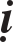 Giaûi Thích:Nöõa thaùng: Hoaëc möôøi boán ngaøy, hoaëc möôøi laêm ngaøy. Ba-la-ñeà-moäc-xoa: Möôøi giôùi taùnh vaäy.Tuïng: Taêng hoøa hôïp cöù nöûa thaùng, nöûa thaùng tuïng.Giôùi nhoû nhaët taïp nhaïp: Chæ cho caùc Thieân giôùi khaùc, ngoaïi tröø boán vieäc (Ba-la-di), möôøi ba vieäc (Taêng taøn).Khieán caùc Tyø-kheo sinh nghi ngôø hoái haän: (Ai noùi nhö theá) thì phaïm Ba-daï-ñeà.Khinh thöôøng, cheâ traùch: Coù ba tröôøng hôïp: hoaëc cheâ traùch luùc chöa tuïng; hoaëc cheâ traùch luùc ñang tuïng; hoaëc cheâ traùch luùc tuïng xong.Cheâ traùch luùc chöa tuïng: Tröôùc khi tuïng noùi nhö sau: “Tröôûng laõo chôù coù tuïng caùc giôùi nhoû nhaët aáy laøm gì. Toâi muoán tuïng xong cho thaät nhanh”. Ñoù laø cheâ traùch khi chöa tuïng.Cheâ traùch luùc ñang tuïng: Luùc thuyeát giôùi noùi nhö sau: “Tröôûng laõothuyeát caùc giôùi nhoû nhaët aáy laøm gì, khieán cho caùc Tyø-kheo nghi ngôø, hoái haän”. Ñoù goïi laø luùc ñang tuïng maø cheâ traùch.Cheâ traùch luùc tuïng xong: Luùc tuïng xong lieàn noùi nhö sau: “Vöøa roài thaày tuïng chi caùc giôùi nhoû nhaët aáy. Thaày tuïng ñaày ñuû caùc giôùi laøm chi khieán toâi ngoài laâu moûi meät muoán cheát”. Ñoù goïi laø cheâ traùch khi tuïng xong.Cheâ traùch luùc chöa tuïng thì phaïm toäi Vieät-tyø-ni. Cheâ traùch luùc ñang tuïng thì phaïm toäi Ba-daï-ñeà. Cheâ traùch luùc tuïng xong thì phaïm toäi Vieät-tyø-ni taâm nieäm saùm hoái. Theá neân noùi:“Voïng ngöõ vaø chuûng loaïi Hai löôõi cuøng khui laïiKhoâng tònh (nhaân) vaø cuù phaùp Hôn ngöôøi (ñaéc quaû) noùi thoâ toäi Vò tình, khinh cheâ giôùiXong phaàn ñaàu Baït-cöøø”.